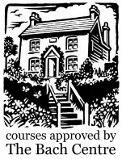 DLP Enrolment Form                                                                PLEASE WRITE IN BLOCK LETTERSFill this form to enrol for the DLP Level-1 online/correspondence Course.  Email it to: admissions@olive-tree.in For queries  call:  +91 971 714 6337                    +91 999 087 0149  Payable by cheque or Bank transfer to: Account name: Olive TreeAccount no: 0388201004771Bank name: Canara BankBranch: Daryaganj, New Delhi-110002IFSC Code: CNRB0000388Olive Tree Centre, K-2 Hauz Khas Enclave, Main Aurobindo Road, New Delhi-110016ENTER YOUR DETAILS HEREName AddressEmail IDMobile noProfession Your mentor will be  ALKA RAGHBEER BFRPYour mentor will be  ALKA RAGHBEER BFRP     NO    ITEM     COST IN INRDLP BACH FLOWER REMEDIES LEVEL-1 COURSE FEE INCLUDING THE 2 COURSE BOOKS            16,101.70                                                                                          GST 18%        +     2,898.30                                                                                  TOTAL COST            19,000.00